Информация по школьному конкурсу сочинениина тему: «Особенности моего города»          В КГУ «ОШ №4» г. Балхаш Школьным Парламентом фракция «Патриотизм» был организован конкурс сочинении на тему: "Особенности моего города". Поздравляем учеников 7 "В" класса с занятыми местами.   Белкин Матвей Гран –При, Новиков Егор 1Место, Кенюк Ангелина 2 Место, Мукаев Аян 3Место,                                                                                                        Исп.Аманжолова М.Б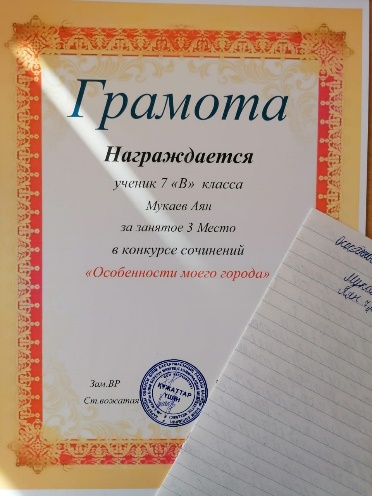 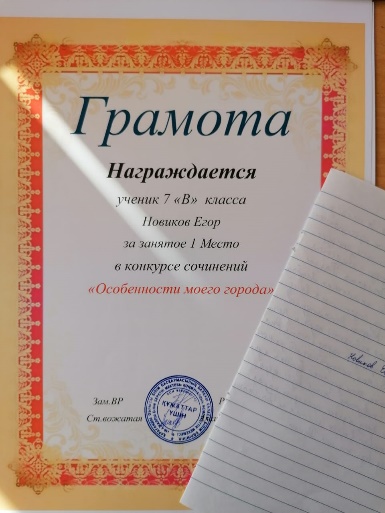 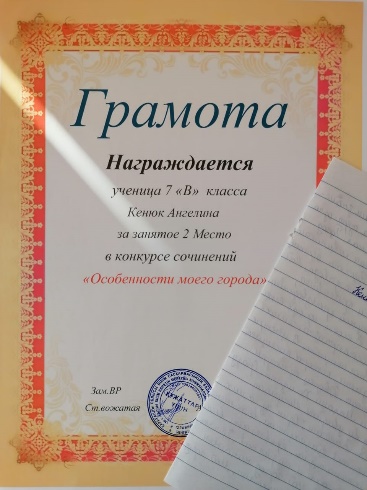 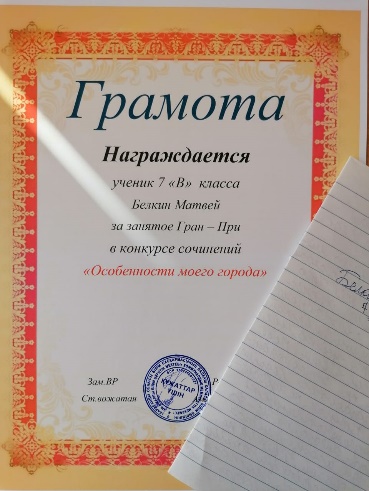 